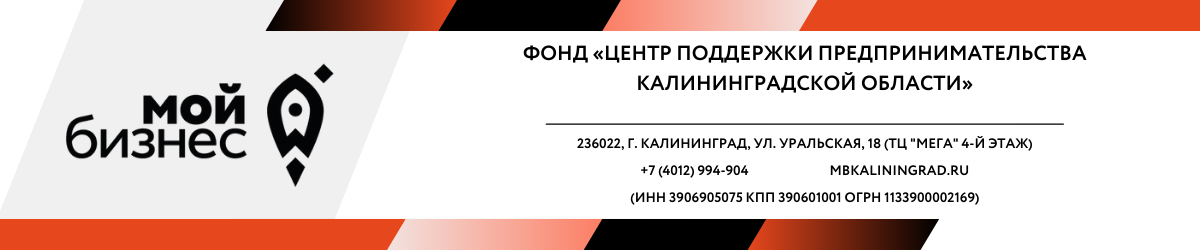 План организации и проведения межрегиональных бизнес-миссий Центра поддержки предпринимательства Калининградской области на 2024 годаОрганизация и проведение межрегиональных бизнес-миссий№ п/пНаименование мероприятияИсполнители мероприятияДаты проведения мероприятияМесто проведения1.Межрегиональная бизнес-миссия предпринимателей из РФФонд «Центр поддержки предпринимательства Калининградской области»09-15 октября 2024г. Калининград 